lMADONAS NOVADA PAŠVALDĪBA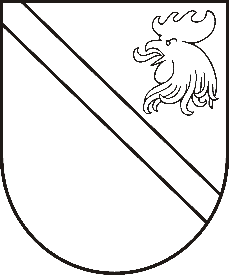 Reģ. Nr. 90000054572Saieta laukums 1, Madona, Madonas novads, LV-4801 t. 64860090, fakss 64860079, e-pasts: dome@madona.lv ___________________________________________________________________________MADONAS NOVADA PAŠVALDĪBAS DOMESLĒMUMSMadonā2018.gada 31.maijā								Nr.208									(protokols Nr.9, 13.p.)Par priekšlikumu uzstādīt piemiņas plāksniMadonas novada pašvaldībā saņemts iniciatoru kopas iesniegums Reģ.Nr.MNP/2.1.3.2/18/1080 ar priekšlikumu Latvijas simtgades projektu ietvaros vai kādā citā veidā, rast iespēju uzstādīt piemiņas plāksni izglītības, kultūras un sabiedriskajam darbiniekam Artūram Treicim pie Madonas pilsētas vidusskolas ēkas, Skolas ielā 10, Madonā. Jautājums par priekšlikumu uzstādīt piemiņas plāksni, kā informatīvais jautājums, tika izskatīts 2018.gada 12.aprīlī Kultūras un sporta jautājumu komitejā. Sakarā ar to, ka Madonas novada iedzīvotāji līdz šim nav vērsušies pašvaldībā ar iniciatīvu pie Madonas novada teritorijā esošajām pašvaldības iestāžu ēkām uzstādīt piemiņas plāksnes izglītības, kultūras, sabiedriskajiem un citu nozaru pārstāvjiem, jautājums par šādu iniciatīvu atbalstu, formu un kārtību, kādā tas varētu notikt, palika atklāts.Noklausījusies domes priekšsēdētāja vietnieka Z.Gora sniegto informāciju, ņemot vērā 17.05.2018. Kultūras un sporta jautājumu komitejas atzinumu un balsojot par lēmumprojektu atbalstīt piemiņas plāksnes uzstādīšanu A.Treicim, atklāti balsojot: PAR – 5 (Andrejs Ceļapīters, Artūrs Čačka, Andris Dombrovskis, Artūrs Grandāns, Kaspars Udrass), PRET – 5 (Zigfrīds Gora, Ivars Miķelsons, Antra Gotlaufa, Andris Sakne, Aleksandrs Šrubs), ATTURAS – 3 (Valda Kļaviņa,  Rihards Saulītis,  Gatis Teilis), Madonas novada pašvaldības dome  NOLEMJ:Neatbalstīt iniciatoru kopas priekšlikumu uzstādīt pie Madonas pilsētas vidusskolas ēkas, Skolas ielā 10, Madonā, piemiņas plāksni izglītības, kultūras un sabiedriskajam darbiniekam Artūram Treicim.Domes priekšsēdētāja vietnieks					Z.Gora